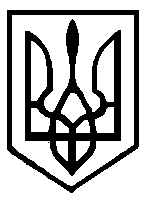 У К Р А Ї Н АКУРЕНІВСЬКА СІЛЬСЬКА РАДАЧЕЧЕЛЬНИЦЬКОГО РАЙОНУ ВІННИЦЬКОЇ ОБЛАСТІВИКОНАВЧИЙ  КОМІТЕТР І Ш Е Н Н Я 26 травня 2016 року                                                                                                              №10Про підсумки роботи з проведеннядвомісячника благоустрою села.        На виконання Указу Президента України від 03.03.2008 року №186/2008 «Про проведення весняної толоки з озеленення та благоустрою»,  відповідно до п.7, п.11  ст.30 Закону України  "Про місцеве самоврядування в Україні" на території села Куренівка було проведено двомісячник благоустрою, в результаті якого приведено  до належного санітарного стану підвідомчі території  установ, проведено благоустрій вулиць та доріг села, кладовища, упорядковано парк та пам’ятник загиблим воїнам в центрі села, ліквідовано 2  стихійних сміттєзвалища та упорядковано  діюче та ін..  виконком сільської ради  ВИРІШИВ:1. Стан проведення двомісячника благоустрою села  вважати задовільним.2. Виконкому сільської ради продовжувати роботу з підтримки належного санітарного стану на     території села. 3. Контроль за виконанням даного рішення залишаю за собою.    Сільський голова                                                                                М.С.ПипкоУ К Р А Ї Н АКУРЕНІВСЬКА СІЛЬСЬКА РАДАЧЕЧЕЛЬНИЦЬКОГО  РАЙОНУ ВІННИЦЬКОЇ ОБЛАСТІВИКОНАВЧИЙ  КОМІТЕТР І Ш Е Н Н Я   27  травня 2014  року                                                                                                          №11Про  запобігання трагічнимнаслідкам на водних об"єктах села             Відповідно до розпорядження Президента України від 14.07.2001 року №190 рп "Про невідкладні заходи щодо запобігання загибелі людей на водних об"єктах", пункту 2/б/ статті 38 Закону України "Про місцеве самоврядування в Україні", з метою недопущення загибелі людей на водних об»єктах, виконком сільської ради  ВИРІШИВ :1. Визначити місця біля ставків (разом з орендарями ставків),  які  протягом літнього періоду можуть  використовуватись громадянами для відпочинку.2. Спільно з орендарями водних об’єктів  у  місцях, не пристосованих для купання, встановити попереджувальні написи про заборону купання.3. Заборонити купання дітей без нагляду дорослих.4. Виконкому сільської ради проводити  інформування населення щодо безпеки на воді.5. Відповідальними за ситуацію на водних об’єктах села  призначити сільського голову  Пипка М.С. та  завідуючого ФП  Терезюка В.П..6. Рішення виконкому  №11 від 28.05.2015 року  «Про заходи щодо запобігання трагічним наслідкам на водних об’єктах села»  вважати таким, що втратило чинність.7. Контроль за виконанням  даного рішення   покласти на заступника голови виконкому Недзеленка В.М..      Сільський  голова                                                                    М.С.Пипко 